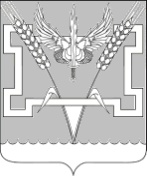 АДМИНИСТРАЦИЯ КОНСТАНТИНОВСКОГО СЕЛЬСКОГОПОСЕЛЕНИЯ КУРГАНИНСКОГО РАЙОНАПОСТАНОВЛЕНИЕ16 января 2020 года							 №13ст. КонстантиновскаяО внесении изменения в постановление администрации Константиновского сельского поселения от 28 декабря 2018 г. №238 ″Об утверждении административного регламентапредоставления муниципальной услуги″Предоставление в собственность, аренду, безвозмездное пользование земельного участка, находящегося в муниципальной собственности, без проведения торгов″В соответствии с Федеральным законом от 27 июля 2010 года № 210-ФЗ «Об организации представления государственных и муниципальных услуг», Земельным кодексом Российской Федерации, руководствуясь Уставом Константиновского сельского поселения Курганинского района, зарегистрированного управлением Министерства юстиции Российской Федерации по Краснодарскому краю от 18 июня 2018 года                                                № Ru 235173042018001 п о с т а н о в л я ю:1. Внести в административный регламент  предоставления муниципальной услуги ″Предоставление в собственность, аренду, безвозмездное пользование земельного участка, находящегося  в муниципальной собственности, без проведения торгов″ изменения согласно приложения.2. Опубликовать настоящее постановление в периодическом печатном  средстве массовой информации органов местного самоуправления Курганинского района ″Вестник органов местного самоуправления Константиновского сельского поселения Курганинского района″.3. Контроль за исполнением настоящего постановления оставляю за собой.4. Настоящее постановление вступает в силу со дня его официального          опубликования.Глава Константиновскогосельского поселенияКурганинского района					                                П.М. ИльиновПриложениек постановлению администрации Константиновского сельского поселенияот_____________№___″ПриложениеУТВЕРЖДЕНЫпостановлением администрации Константиновского сельского поселения от______________№___(в редакции постановления администрации Константиновского сельского поселенияот______________№___ДОПОЛНЕНИЯв административный регламент  предоставления муниципальной услуги ″Предоставление в собственность, аренду, безвозмездное пользование земельного участка, находящегося в муниципальной собственности″Дополнить  пункт 2.9.1. подраздела 2.9. раздела 2 административного регламента предоставления муниципальной услуги ″Предоставление в собственность, аренду, безвозмездное пользование земельного участка, находящегося в муниципальной собственности″ абзацами следующего содержания:″если указанный в заявлении о предоставлении земельного участка земельный участок образован в результате раздела земельного участка, предоставленного садоводческому или огородническому некоммерческому товариществу, за исключением случаев обращения с таким заявлением члена этого товарищества (если такой земельный участок является садовым или огородным)  либо собственников земельных участков, расположенных в границах территории ведения садоводства или огородничества для собственных нужд (если земельный участок является земельным участком общего назначения) (п.3 ст.39.16 ЗК РФ);на указанном  в заявлении в заявлении о предоставлении о предоставлении земельного участка земельном участке расположены здание, сооружение, объект незавершенного строительства, принадлежащие гражданам или юридическим лицам, за исключением случаев, если на земельном участке расположены сооружения (в том числе сооружения, строительство которых не завершено), размещение  которых допускается на основании сервитута, публичного сервитута, или объекты, размещенные в соответствии со статьей 39.36 Земельного Кодекса,  либо с заявлением о предоставлении земельного участка обратился собственник этих зданий, сооружений помещений этого объекта незавершенного строительства, а также случаев, если подано заявление о предоставлении земельного участка и в отношении  расположенных на нем здания, сооружения, объекта незавершенного строительства принято решение о сносе самовольной постройки либо решение о сносе самовольной постройки или ее приведении в соответствии с установленными требованиями и в сроки, установленные указанными решениями, не выполнены обязанности, предусмотренные частью 11 статьи 55.32 Градостроительного кодекса Российской Федерации;на указанном в заявлении о предоставлении земельного участка земельном  участке расположены здание, сооружение, объект незавершенного строительства, находящиеся в муниципальной собственности, за исключением случаев, если на земельном участке расположены сооружения (в том числе сооружения, строительство которых не завершено), размещение которых допускается на основании сервитута, публичного сервитута, или объекты, размещенные в соответствии со статьей 39.36 Земельного кодекса, либо с заявлением о предоставлении земельного участка обратился правообладатель этих зданий, сооружений помещений этого объекта незавершенного строительства;в отношении земельного участка, указанного в заявлении о его предоставлении, опубликовано и размещено в соответствии с подпунктом 1 пункта 1 ст. 39.18 Земельного кодекса извещение о предоставлении земельного участка для индивидуального жилищного строительства, ведения личного подсобного хозяйства, садоводства или осуществления крестьянским (фермерским хозяйством его деятельности;площадь земельного участка, указанного в заявлении о предоставлении земельного участка садоводческому или огородническому некоммерческому товариществу, превышает предельный размер, установленный пунктом 6 статьи 39.10 Земельного кодекса;испрашиваемый земельный участок полностью расположен в границах зоны с особыми условиями использования территории, установленные ограничения использования земельных в которой не допускают использования земельного участка в соответствии с целями использования такого земельного участка, указанными в заявлении о предоставлении земельного участка;указанный в заявлении о предоставлении земельного участка земельный участок предоставлен некоммерческой организации для комплексного освоения  территории в целях индивидуального жилищного строительства, за исключением случаев обращения с заявлением члена этой организации либо этой организацией, если этот земельный участок является земельным участком общего пользования этой организации.″       Начальник общего отделаадминистрации Константиновскогосельского поселения							           Е.А. Артемова